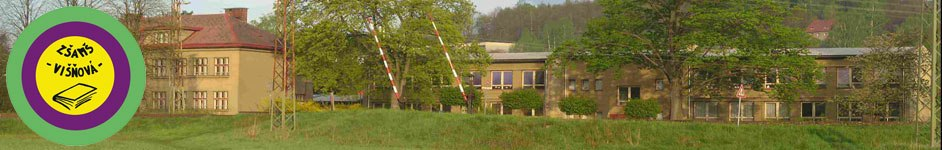 Inovace a zkvalitnění výuky směřující k rozvoji matematické gramotnosti žáků základních školEU – OPVKnázev: Jednotky obsahuautor: Lenka Křelinovápředmět: Matematika – geometrie v rovině a prostorutřída: 4. třídamateriály:  http://media3.picsearch.comJednotky obsahuDnes si děti společně změříme školní tabuli, nástěnku, lavici, stůl. Poté zapíšete do tabulky jejich rozměry, zaokrouhlíte na decimetry a vypočítáte obsah.Hodnocení: Kolika pravítky by jsi se ohodnotil?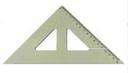 předmětyrozměryzaokrouhlení     na  dmobsah S  =  a  .  bškolní tabulenástěnkalavicestůl